                                   Opperkoningschieten 2019Zondag 18 augustus was het Opperkoningschieten .Dit jaar was het de beurt aan Gilde St. Jan te Wernhout.Na het openingswoord van de Voorzitter van St. Jan,  Burgemeester Joyce en de Kringvoorzitter die het reglement voorlas, mocht De burgemeester het openingsschot doen. Nog nooit geschoten vertelde ze, maar het 1e schot was gelijk raak, knap hoor.Daarna mochten de 6 voorzitters  een openingsschot doen. Er werd lootjes getrokken voor de volgorde van schieten bij de Koningen, Frank onze Koning moest 4e.Helaas voor Frank geen Opperkoning, Het is Marcel de Krom die de meeste keren het rondje eraf heeft geschoten.Na de felicitaties kon iedereen individueel en 3-tallen gaan schieten.Kees Goverden werd 2e bij het individueel, Proficiat Kees.Al met al een gezellige dag.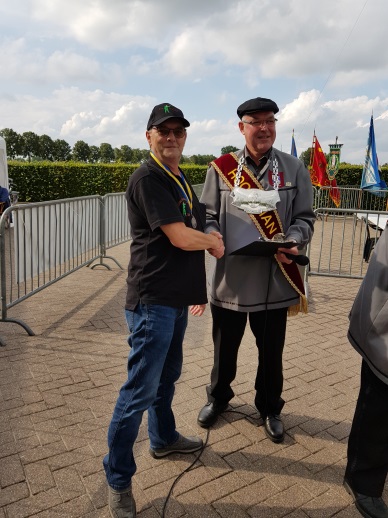 